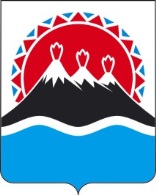 П О С Т А Н О В Л Е Н И ЕПРАВИТЕЛЬСТВА КАМЧАТСКОГО КРАЯг. Петропавловск-КамчатскийО внесении изменения в приложение к постановлению Правительства Камчатского края от 08.08.2016 № 301-П «Об утверждении Порядка предоставления юридическим лицам и индивидуальным предпринимателям субсидий на возмещение затрат на создание и (или) реконструкцию объектов инфраструктуры, а также на подключение (технологическое присоединение) к источникам тепло-, газо-, водо-, электроснабжения и водоотведения в целях реализации особо значимых инвестиционных проектов Камчатского края»ПРАВИТЕЛЬСТВО ПОСТАНОВЛЯЕТ:Внести в приложение к постановлению Правительства Камчатского края от 08.08.2016 № 301-П «Об утверждении Порядка предоставления юридическим лицам и индивидуальным предпринимателям субсидий на возмещение затрат на создание и (или) реконструкцию объектов инфраструктуры, а также на подключение (технологическое присоединение) к источникам тепло-, газо-, водо-, электроснабжения и водоотведения в целях реализации особо значимых инвестиционных проектов Камчатского края» следующие изменения:часть 71 признать утратившей силу;часть 9 изложить в следующей редакции:«9. Субсидия может быть предоставлена неоднократно в пределах срока, установленного частью 3.6 постановления Правительства Камчатского края от 16.07.2010 № 319-П «Об утверждении Положения об условиях предоставления государственной поддержки инвестиционной деятельности в Камчатском крае в форме финансовых мер инвестиционным проектам, реализуемым на территории Камчатского края, направленным на реализацию основных направлений социально-экономического развития Камчатского края» (далее - срок реализации проекта). Общий размер субсидии не превышает размер фактически произведенных затрат и составляет не более 20 000 тысяч рублей на одного получателя субсидий за весь срок реализации инвестиционного проекта.»;дополнить частью 91 следующего содержания:«91. Фактические затраты получателя субсидии на создание объекта инфраструктуры в части работ, произведенных собственными силами юридического лица, возмещению не подлежат.»;в части 11:пункт 5 изложить в следующей редакции:«5) документы, подтверждающие оплату указанных договоров;»;пункт 6 дополнить словами «(в случае если для производства работ привлекался подрядчик)»;пункт 7 дополнить словами «(в случае если для производства работ привлекался подрядчик)».2. Настоящее постановление вступает в силу через 10 дней после дня его официального опубликования.Губернатор Камчатского края 						В.И. ИлюхинСОГЛАСОВАНО:Исп.Лескина Оксана Вадимовна, 8 (4152) 42-37-34Агентство инвестиций и предпринимательства Камчатского краяПояснительная запискак проекту постановления Правительства Камчатского края «О внесении изменений в постановление Правительства Камчатского края от 08.08.2016 № 301-П «Об утверждении Порядка предоставления юридическим лицам и индивидуальным предпринимателям субсидий на возмещение затрат на создание и (или) реконструкцию объектов инфраструктуры, а также на подключение (технологическое присоединение) к источникам тепло-, газо-, водо-, электроснабжения и водоотведения в целях реализации особо значимых инвестиционных проектов Камчатского края»В приложение к постановлению Правительства Камчатского края от 08.08.2016 № 301-П предлагается внести следующие изменения:1. Часть 71 предлагается признать утратившей в силу, в целях приведения в соответствие с частью 5 статьи 78 Бюджетного кодекса Российской Федерации, так как требование о наличии согласия на осуществление главным распорядителем бюджетных средств, предоставившим субсидии, и органами государственного финансового контроля проверок соблюдения условий, целей и порядка предоставления субсидий распространяется только на получателей субсидии и лиц, являющихся поставщиками (подрядчиками, исполнителями) по договорам (соглашениям), заключенным в целях исполнения обязательств по договорам (соглашениям) о предоставлении субсидий на финансовое обеспечение затрат.2. В настоящее время Порядком предусмотрено, что субсидия может быть получена единовременно в размере до 20 млн. руб. Предлагается предусмотреть возможность получения субсидии неоднократно в рамках срока реализации проекта (не более чем в течение 7 лет со дня издания распоряжения о признании инвестиционного проекта особо значимым), но в пределах сохраненного общего максимального объема субсидии на одного получателя в размере 20 млн. руб.3. При создании (реконструкции) объектов инфраструктуры имеют место случаи, когда работы проводятся получателем субсидии собственными силами. В связи с этим предлагается дополнить пункты 6,7 части 11 указанием на то, что указанные в них документы предоставляются, в случае если подрядчик привлекался для проведения работ.При этом, также предлагается ввести положение о том, что фактические затраты получателя субсидии на создание (реконструкцию) объекта инфраструктуры в части работ, произведенных собственными силами юридического лица, возмещению не подлежатРеализация настоящего постановления Правительства Камчатского края не потребует дополнительных расходов краевого бюджета. В соответствии с постановлением Правительства Камчатского края от 06.06.2013 № 233-П «Об утверждении Порядка проведения оценки регулирующего воздействия проектов нормативных правовых актов и нормативных правовых актов Камчатского края» настоящий проект постановления Правительства Камчатского края не подлежит оценке регулирующего воздействия.В соответствии с постановлением Правительства Камчатского края от 18.05.2010 № 228-П «Об утверждении Положения о порядке проведения антикоррупционной экспертизы нормативных правовых актов и проектов нормативных правовых актов исполнительных органов государственной власти Камчатского края» настоящий проект постановления Правительства Камчатского края размещен на официальном сайте исполнительных органов государственной власти Камчатского края в сети Интернет для проведения независимой антикоррупционной экспертизы 31.10.2019 на срок до 11.11.2019.№Заместитель ПредседателяПравительства Камчатского краяМ.А. СубботаРуководитель Агентства инвестиций и предпринимательства Камчатского краяО.В. ГерасимоваНачальник Главного правового управления Губернатора и Правительства Камчатского краяС.Н. Гудин